選手・保護者・指導各位NPO法人横浜栄フットボールクラブ　事務局2016年度　第3回　「ゴールキーパークリニック」のお知らせ当クラブ主催で、下記のクリニックを開催致しますのでお知らせさせて頂きます。ご多忙中とは思いますが、皆様の積極的なご参加をお願いさせて頂きたく申し上げます。【目的・趣旨】本クリニックは、神奈川県におけるゴールキーパー育成を主眼におき、ジュニアユース（中学）年代で必要となる、より専門的な技術・知識・意識を指導することで、ゴールキーパーとしてより高いレベルで活躍できる選手を育成することを目的とする。【対象】2016年6月時点で小学校5,6年生（U-12）の少年少女。ジュニアユース年代（中学生）以降、ゴールキーパーを強く希望する選手であること。※本クリニックの目的・趣旨に対し、ご賛同頂ける指導者様も見学・実技参加が可能です。記名　称		第3回　ゴールキーパークリニックテーマ		【基礎】構え・キャッチング（実技）主　催		NPO法人　横浜栄フットボールクラブ講　師		吉田 俊介　氏　（NPO法人 横浜栄フットボールクラブ監督）日　時		2016年6月19日（日）　 19:00-20:30（1.5h）会　場		横浜市港南中学校グラウンド費　用		500円　※受付時にお支払いをお願い致します。持ち物		ゴールキーパー道具一式（ボール、グローブ、飲料水、着替え等含む）申込み		school@sakae-fc.comまでメールで申込みください。「氏名、フリガナ、学年、所属」を明記ください。期　限		2016年6月19日（土）まで。定員になり次第、締め切らせて頂きます。定　員　　　　　　　20名【注意事項】本クリニックには、自己責任でご参加下さい。（怪我などの保険適用はありません。）港南中学校学校はスパイクが使用可能になります。会場へは必ず18：45以降にお越し下さい。会場には駐車スペースはありません。お車でお越しの方は近隣の有料駐車場をご利用ください。（近隣道路への路上駐車はご遠慮下さいますようお願い申し上げます。）【指導者紹介】吉田俊介 （ヨシダシュンスケ）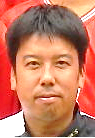 NPO法人 横浜栄フットボールクラブ 監督・U-15担当岩手県立盛岡商業高校サッカー部GKコーチ（臨時）■選手経歴横浜フリューゲルスユース　→　中央大学□代表・選抜歴1994年 U-16日本代表候補1996年 神奈川県国体選抜■指導歴2000年～2001年中央大学サッカー部コーチ2002年～岩手県立盛岡商業高校サッカー部GKコーチ（臨時）第85回全国高等学校選手権大会　優勝2003年～2013年NPO法人　横浜栄フットボールクラブコーチ日本CJY選手権（U-15）　関東大会出場高円宮杯（U-15）　関東大会出場2014年～NPO法人　横浜栄フットボールクラブ監督【お問い合わせ】NPO法人 横浜栄フットボールクラブ　（http://www.sakae-fc.com/index.html）本クリニックに関するご意見・ご質問等のお問い合わせが御座いましたらご連絡下さい。サッカークリニック＆スクール担当神尾　琢磨    school@sakae-fc.com